2024 JourCinéCan Scénario d’introduction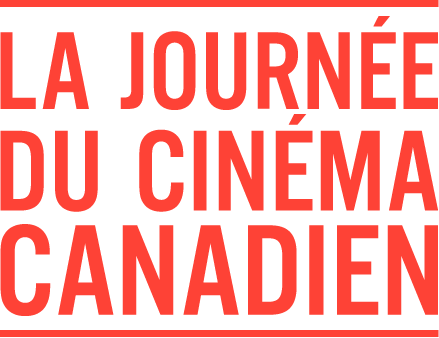 NOTE : Ceci est un guide. Veuillez le modifier selon vos besoins.REEL CANADA s'engage à pratiquer une reconnaissance des territoires autochtones à tous nos événements à travers le pays. Nous reconnaissons les territoires par respect et par reconnaissance des peuples autochtones sur le territoire ancestral duquel nous vivons et travaillons. En tant qu’organisation mener par des colonisateurs, nous reconnaissons qu'une reconnaissance de territoire n’est qu’un petit geste et que des efforts plus importants, des actions concrètes et un esprit d'imputabilité sont essentiels afin que des organisations dirigées par des non-Autochtones puissent s’identifier en tant qu’« alliées ».Si vous souhaitez débuter votre projection avec une reconnaissance de territoire, veuillez vous référer à https://canfilmday.ca/fr/organiser-un-evenement/ressources-pour-les-films-autochtones/ pour de plus amples ressources.Veuillez noter : Le scénario ci-dessous est écrit pour les groupes qui peuvent passer de l’introduction de la pré-projection à la projection du film assez rapidement. Si vous avez besoin de plus de temps pour passer d'un système de projection à l’autre, vous pouvez diviser l’introduction tel qu’indiqué ci-dessous.Bonne Journée du cinéma canadien !

Nous sommes tellement heureux de vous voir rassemblés ici pour l’édition 2024 de la Journée du cinéma canadien (ou JourCinéCan pour faire court). Nous faisons partie de plus de 1300 de projections de films canadiens qui prendront place à travers le pays aujourd’hui, dans tous les coins du pays et dans le monde entier.Le JourCinéCan nous permet de nous rassembler et de célébrer la riche diversité du cinéma ainsi que les magnifiques histoires et cultures qui caractérisent notre pays. JourCinéCan est une initiative de REEL CANADA, un organisme à but non lucratif qui organise des festivals de films canadiens pour les communautés et les écoles à travers tout le pays, et ce tout au long de l’année.À ce moment-ci, n’hésitez pas à parler de votre propre organisation, à encourager votre public à aimer votre page Facebook et à remercier vos bénévoles etc.Nous allons lancer cet événement en vous montrant d’abord une pré-projection que le JourCinéCan a créée pour tous ceux qui participent à cet événement à travers le pays aujourd’hui.Si vous avez besoin de plus de temps pour changer entre la pré-projection et le film, demandez à votre animateur de revenir sur scène après la pré-projection et de dire le texte qui figure ci-dessous.Ensuite, c’est avec grand plaisir que nous vous présentons [titre du film] réalisé par [nom du réalisateur].Inclure toutes informations quant à ce qui rend ce film spécial et fantastique, ou bien expliquez-leur pourquoi vous l’avez choisi pour le JourCinéCan. Si vous tenez une session de questions ou une discussion après le film, rappelez à votre public de demeurer sur place après la fin du film.Après le film, allez jeter un coup d’œil au mot-clic #JourCineCan (#-J-O-U-R-C-I-N-E-C-A-N) et participez à la conversation avec vos concitoyens à travers le pays ! Et identifiez @CanFilmDay (@ C-A-N-F-I-L-M-D-A-Y) dans toute publication ou photo que vous mettrez sur Facebook, X (auparavant Twitter), Instagram, ou TikTok. Mais pour le moment...merci d’éteindre vos téléphones !MERCI de participer à cette merveilleuse célébration!  Et maintenant, c'est le moment de célébrer ce pays qui est le nôtre. Détendez-vous et préparez-vous pour un grand film canadien !